Racial Equity Assessment 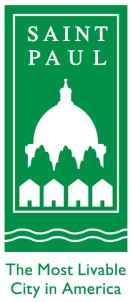 Complete this assessment worksheet to analyze and plan for major policy, program, budget or practice changes to be in alignment with the department’s racial equity goals and desired outcomes. This analysis should be completed by people with different racial perspectives. Project/initiative Name: Description: Department: Contact: This is a:PolicyInitiativeProgramBudget Issue 1a. For your department, what are the most important racial equity community outcomes related to the issue? (Response should be completed by department leadership in consultation with lead department staff(s) on policy/ program/budget or practice)1b. What is your proposal and how does your proposal relate to these outcomes?1c. Which racial equity opportunity area(s) will this primarily impact? Community & Economic Development Public WorksEnvironment/SustainabilityPublic Safety Jobs Housing TransportationContracting EquityWorkforce EquityFireSafety and InspectionsEducation /youth work Parks and RecreationOther: ____________________________2a. Are there impacts on specific geographic areas? 		Yes 		No  Check all neighborhoods that apply (see City map on page 7): All Saint Paul neighborhoods CapitolRiver/DowntownComoDayton's BluffEastview/Conway/Battle Creek/Highwood HillsFrogtown/Thomas-DaleGreater East SideHamline-MidwayHighlandMacalester-GrovelandNorth End/South ComoPayne-PhalenSt. Anthony ParkSummit HillSummit-UniversityUnion ParkWest 7th/Fort RoadWest Side Outside of the city (please explain): 2b. What are the racial demographics of residents in the area or who are impacted by the issue? (See neighborhood demographic data on pages 5 and 6. Remember to also take into consideration the community members of that area who may not necessarily live there.) 2c. How have you involved community members and stakeholders in discussing, planning, developing or reviewing this proposal? Please provide details. If you have not yet involved the community members and stakeholders in discussing, planning, and developing this proposal, how do you plan to do so? (See Engaging Stakeholders on page 6.)   * In order for this guide to be most effective, conduct your stakeholder engagement process before proceeding.*2d. What do your conversations with external stakeholders and data you’ve gathered tell you about existing racial inequities in the targeted community? Be specific.3a. What benefits may result because of this proposal?  3b. Are there unintended negative consequences i.e., burden falls disproportionally on low-income and/or communities of color?3c. Are you accomplishing what you set out to do in Step 1 of your analysis?  If not, how you can minimize harm  or change your proposal so your work is not creating greater racial inequity. 4.a. What are your short-term strategies to reach your desired racially equitable outcomes?  How will you measure and  track your progress?4.b.  What are your long-term strategies to reach your desired racially equitable outcomes?  How will you measure and track your progress?5a. What issues or racial inequities are unresolved? What resources/partnerships do you still need to make changes? 5.b. How will you share information  learned from this analysis with your department?   How will you raise awareness about racial inequity related to this issue at the city?5. c.  How will you share your analysis and final plan or proposal with community stakeholders? ADDITIONAL RESOURCESENGAGING STAKEHOLDERS 
(adapted from City of Seattle’s Racial Equity Toolkit)Identify Stakeholders – Find out who are the stakeholders most affected by, concerned with, or have experience relating to the policy, program or initiative? Identify racial demographics of neighborhood or those impacted by issue. Once you have identified your stakeholders …. Involve them in the issue - Describe how historically underrepresented community stakeholders can take a leadership role in this policy, program, initiative or budget issue. Listen to the community and ask: 1. What do we need to know about this issue? How will the policy, program, initiative or budget issue burden or benefit the community? (concerns, facts, potential impacts) 2. What factors produce or perpetuate racial inequity related to this issue? 3. What are ways to minimize any negative impacts (harm to communities of color, increased racial disparities, etc.) that may result? What opportunities exist for increasing racial equity? Tip: Ways to gather community input…Community meetings in neighborhoods that will be impacted Focus groups Consulting with City commissions and advisory boards Solicit for input using online tools such as surveys and Open Saint PaulPartner with nonprofits that may work with neighborhood residentsCultural leadership organizations or associationsExamples of what engaging stakeholders look like in practice: A reduction of hours at a community center includes conversations with a broad array of users of the community center as well as staff who work there. Before implementing a new penalty fee, people from the demographic most  represented (or over-represented) among  those fined are surveyed to learn the best ways to minimize negative impacts. Neighborhood Demographic TableData source: Minnesota Compass - The data come from the U.S. Census Bureau, 2010 decennial census (demographic data including total population, race and ethnicity, as well as housing units and types of households); 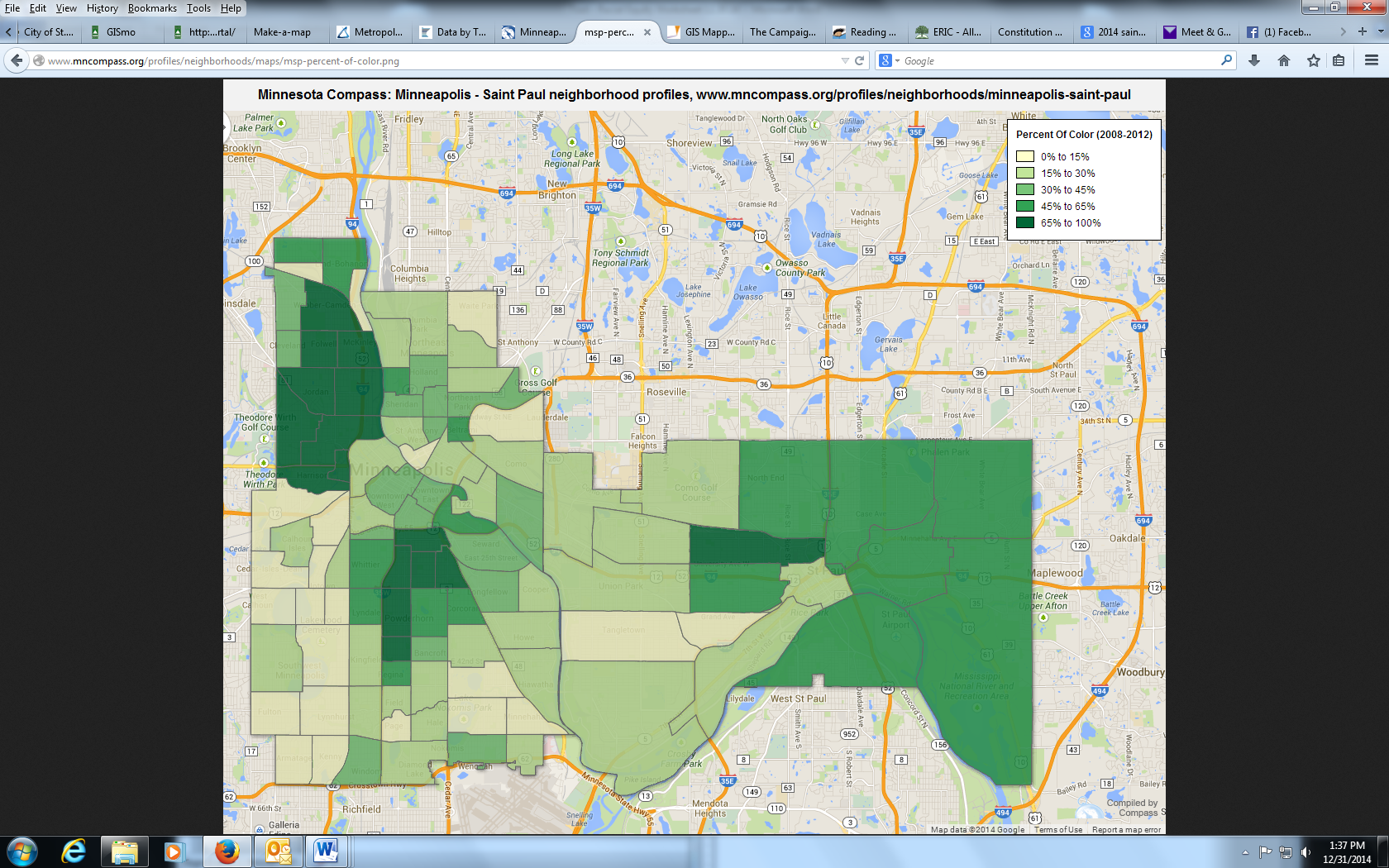 Data source: Minnesota Compass - The data come from the U.S. Census Bureau, 2010 decennial census (demographic data including total population, race and ethnicity, as well as housing units and types of households); Access the interactive map at: http://www.mncompass.org/profiles/neighborhoods/minneapolis-saint-paul#!percent-of-color 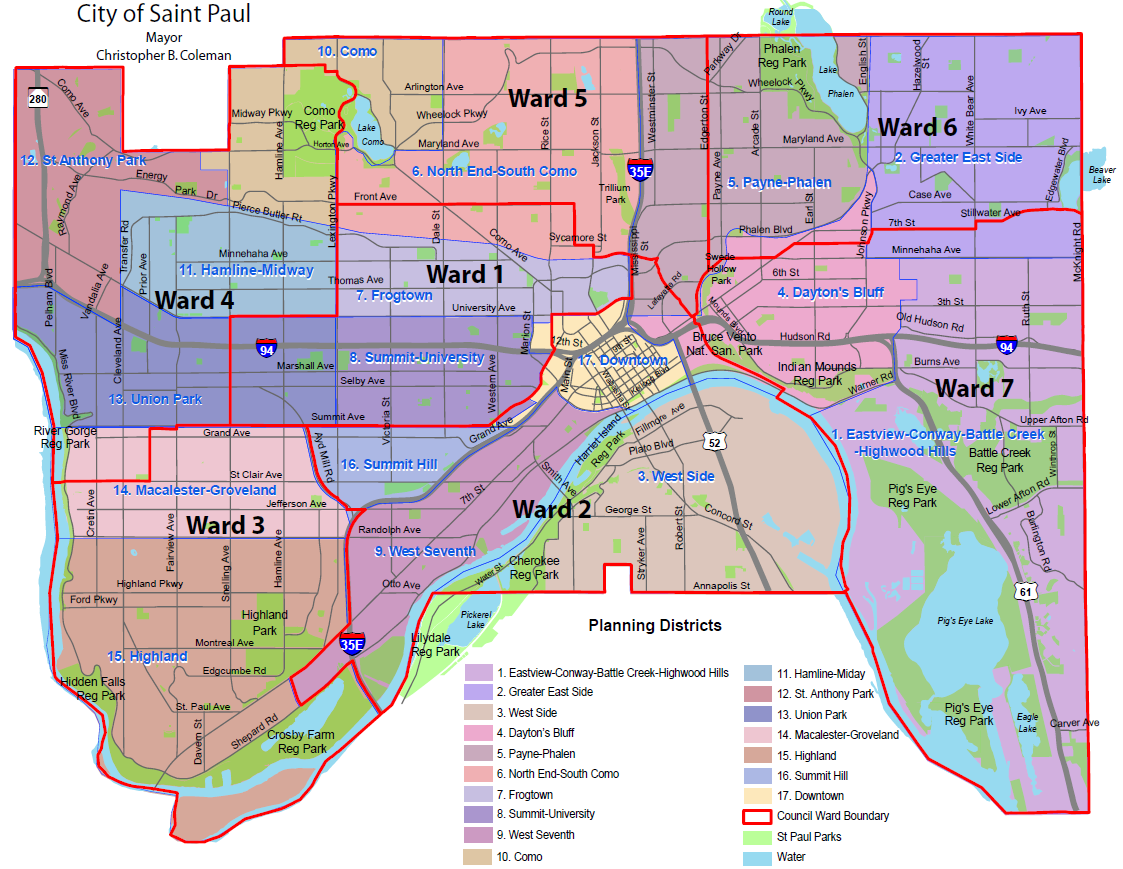 NeighborhoodPlanning District (St. Paul geographies only)Total PopulationTotal Population - share of respective city's populationNot Hispanic or LatinoWhite (non-Hispanic)Black or African American (non-Hispanic)American Indian and Alaska Native (non-Hispanic)Asian or Native Hawiian and Other Pacific Islander (non-Hispanic)Some Other Race (non-Hispanic)Two or More Races (non-Hispanic)Hispanic or LatinoEastview/Conway/Battle Creek/Highwood Hills 1        20,453 7.2%88.8%47.8%20.3%0.6%16.6%0.2%3.2%11.2%Como 10        11,913 4.2%96.1%82.6%5.4%0.4%4.8%0.2%2.6%3.9%Dayton's Bluff 4        16,434 5.8%85.0%39.5%16.2%1.3%23.8%0.1%4.1%15.0%CapitolRiver/Downtown 17          7,057 2.5%95.3%70.6%16.0%0.9%4.9%0.2%2.8%4.7%Greater East Side 2        27,206 9.5%86.8%42.6%14.3%1.0%24.9%0.2%3.8%13.2%Hamline-Midway 11        11,496 4.0%93.8%68.8%15.0%0.9%5.3%0.2%3.6%6.2%Highland 15        24,078 8.4%95.2%78.9%10.0%0.3%3.7%0.3%2.0%4.8%Macalester-Groveland 14        19,546 6.9%97.2%89.6%1.9%0.3%2.9%0.1%2.3%2.8%Union Park 13        18,405 6.5%95.6%77.8%11.1%0.5%3.2%0.1%2.9%4.4%North End/South Como 6        25,447 8.9%89.8%38.5%21.5%1.2%24.5%0.1%4.0%10.2%Payne-Phalen 5        30,700 10.8%86.3%35.0%15.9%1.2%30.6%0.1%3.7%13.7%St. Anthony Park 12          7,674 2.7%96.8%74.0%8.6%0.6%11.0%0.2%2.4%3.2%Summit Hill 16          6,574 2.3%96.7%89.0%2.9%0.2%2.4%0.1%2.1%3.3%Summit-University 8        17,002 6.0%95.4%46.1%35.0%0.7%9.8%0.2%3.5%4.6%Frogtown/Thomas-Dale 7        15,041 5.3%90.4%21.1%29.8%1.1%34.1%0.3%3.9%9.6%West 7th/Fort Road 9        11,083 3.9%92.1%73.6%10.8%1.0%3.3%0.1%3.4%7.9%West Side 3        14,959 5.2%69.4%45.3%11.8%1.1%7.9%0.2%3.3%30.6%City of St. PaulX      285,068 100.0%90.4%55.9%15.3%0.8%14.9%0.2%3.3%9.6%